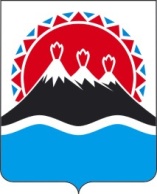 РЕГИОНАЛЬНАЯ СЛУЖБАПО ТАРИФАМ И ЦЕНАМ КАМЧАТСКОГО КРАЯПРОЕКТ ПОСТАНОВЛЕНИЯ             г. Петропавловск-КамчатскийВ соответствии с Федеральным законом от 07.12.2011 № 416-ФЗ «О водоснабжении и водоотведении», постановлением Правительства Российской Федерации от 13.05.2013 № 406 «О государственном регулировании тарифов в сфере водоснабжения и водоотведения», приказом ФСТ России от 27.12.2013 
№ 1746-э «Об утверждении Методических указаний по расчету регулируемых тарифов в сфере водоснабжения и водоотведения», постановлением Правительства Камчатского края от 19.12.2008 № 424-П «Об утверждении Положения о Региональной службе по тарифам и ценам Камчатского края», протоколом Правления Региональной службы по тарифам и ценам Камчатского края от 13.11.2018 № ххПОСТАНОВЛЯЮ:1. Внести в постановление Региональной службы по тарифам и ценам Камчатского края от 19.12.2017 № 797 «Об утверждении тарифов на питьевую воду (питьевое водоснабжение) ФГБУ «Центральное жилищно-коммунальное управление» Министерства обороны Российской Федерации потребителям Вилючинского городского округа Камчатского края на 2018-2020 годы» следующие изменения:1) пункты 3, 4, 5, 6 части 3 изложить в следующей редакции: «3) с 01 января 2019 года по 30 июня 2019 года – 60,63 руб. за 1 куб. метр;4) с 01 июля 2019 года по 31 декабря 2019 года – 63,01 руб. за 1 куб. метр;5) с 01 января 2020 года по 30 июня 2020 года – 63,01 руб. за 1 куб. метр;6) с 01 июля 2020 года по 31 декабря 2020 года – 65,03 руб. за 1 куб. метр.»;2) пункты 3, 4, 5, 6 части 4 изложить в следующей редакции: «3) с 01 января 2019 года по 30 июня 2019 года – 71,54 руб. за 1 куб. метр;4) с 01 июля 2019 года по 31 декабря 2019 года – 74,35 руб. за 1 куб. метр;5) с 01 января 2020 года по 30 июня 2020 года – 74,35 руб. за 1 куб. метр;6) с 01 июля 2020 года по 31 декабря 2020 года – 76,74 руб. за 1 куб. метр.»;3) дополнить постановление частью 41 следующего содержания:«41. Утвердить и ввести в действие льготные тарифы на питьевую воду (питьевое водоснабжение) ФГБУ «ЦЖКУ» Минобороны России для населения и исполнителей коммунальных услуг для населения Вилючинского городского округа Камчатского края с календарной разбивкой в следующих размерах (без НДС):1) с 01 января 2019 года по 30 июня 2019 года – 36,00 руб. за 1 куб. метр;2) с 01 июля 2019 года по 31 декабря 2019 года – 38,00 руб. за 1 куб. метр.»;4) часть 5 дополнить пунктами 3, 4 следующего содержания:«3) с 01 января 2019 года по 30 июня 2019 года – 38,00 руб. за 1 куб. метр; 4) с 01 июля 2019 года по 31 января 2019 года – 39,00 руб. за 1 куб. метр.»;5) раздел 3 приложения 1 к постановлению изложить в следующей редакции: «»;6) раздел 4 приложения 1 к постановлению изложить в следующей редакции: «»;7) раздел 5 приложения 1 к постановлению изложить в следующей редакции: «».2. Настоящее постановление вступает в силу через десять дней после его официального опубликования.Руководитель Региональной службыпо тарифам и ценам Камчатского края 				               О.Н. Кукиль13.11.2018№ххО внесении изменений в постановление Региональной службы по тарифам и ценам Камчатского края от 19.12.2017 № 797 «Об утверждении тарифов на питьевую воду (питьевое водоснабжение) ФГБУ «Центральное жилищно-коммунальное управление» Министерства обороны Российской Федерации потребителям Вилючинского городского округа Камчатского края на 2018-2020 годы»N  
п/пНаименование 
мероприятияСрок реализации мероприятийФинансовые  
потребности 
на реализацию
мероприятий, 
тыс. руб.Ожидаемый эффектОжидаемый эффектN  
п/пНаименование 
мероприятияСрок реализации мероприятийФинансовые  
потребности 
на реализацию
мероприятий, 
тыс. руб.наименование 
показателятыс. руб./%123456Мероприятия1. Ремонтные расходы объектов централизованных систем водоснабжения либо объектов, входящих в состав таких систем2018 год0,315Обеспечение бесперебойной работы объектов водоснабжения, качественного предоставления услуг Поддержание и восстановление эксплуатационных свойств оборудования, сооружений и устройств систем водоснабжения1. Ремонтные расходы объектов централизованных систем водоснабжения либо объектов, входящих в состав таких систем2019 год0,330Обеспечение бесперебойной работы объектов водоснабжения, качественного предоставления услуг Поддержание и восстановление эксплуатационных свойств оборудования, сооружений и устройств систем водоснабжения1. Ремонтные расходы объектов централизованных систем водоснабжения либо объектов, входящих в состав таких систем2020 год0,350Обеспечение бесперебойной работы объектов водоснабжения, качественного предоставления услуг Поддержание и восстановление эксплуатационных свойств оборудования, сооружений и устройств систем водоснабженияN  
п/пПоказателиГодтыс. руб.12341.Необходимая валовая выручка201897,1472.Необходимая валовая выручка2019101,2293.Необходимая валовая выручка2020104,828Nп/пНаименование мероприятияГодСрок выполнения мероприятий производственной программы (тыс. руб.)Срок выполнения мероприятий производственной программы (тыс. руб.)Срок выполнения мероприятий производственной программы (тыс. руб.)Срок выполнения мероприятий производственной программы (тыс. руб.)Nп/пНаименование мероприятияГод1 квартал2 квартал3 квартал4 квартал.12345671.Ремонтные расходы объектов централизованных систем водоснабжения либо объектов, входящих в состав таких систем20180,0800,0800,0800,0801.Ремонтные расходы объектов централизованных систем водоснабжения либо объектов, входящих в состав таких систем20190,0900,0900,0900,0901.Ремонтные расходы объектов централизованных систем водоснабжения либо объектов, входящих в состав таких систем20200,0900,0900,0900,090